2017學年第一段高三電腦要求考查內容：認識HTML5HTML5基礎CSS3應用考查複習要求：HTML5基本架構HTML5 多媒體應用元素HTML5內容標記元素CSS3基本語法基本題型：HTML5基本架構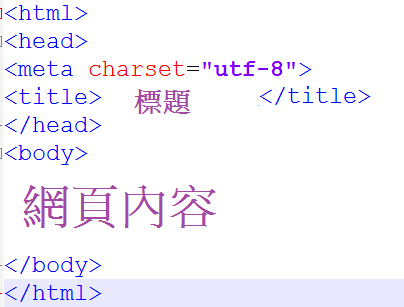 HTML5基本元素使用方法編碼: <h1>電腦考試 </h1>	結果：電腦考試簡單CSS3樣式應用HTML5上   編碼：Body{background-color: red}   結果：網頁背景變紅色